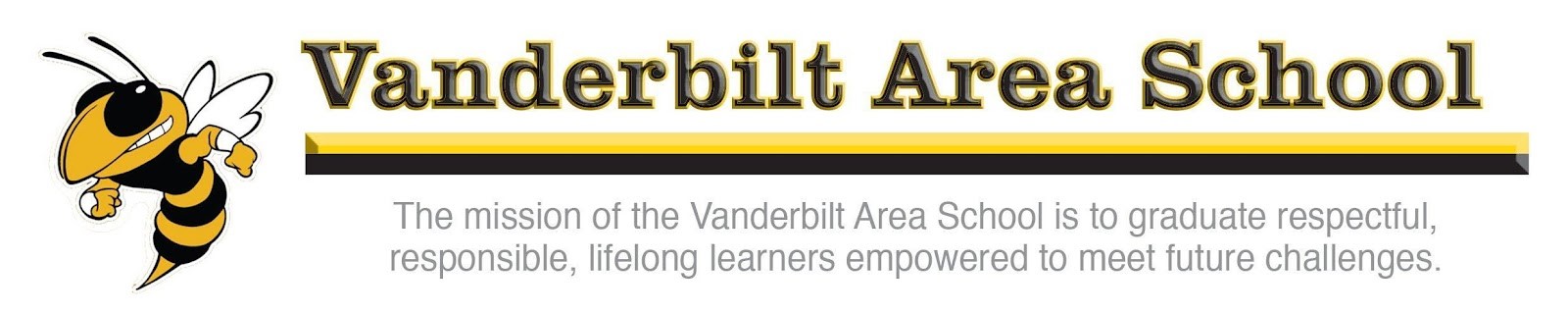 School Chaperone Application FormName: _____________________________________________________		 Phone: _____________________________________Address: _________________________________________________________________________________________________________Email Address: _______________________________________________________________________________Are you over 18 years of age? [  ] Yes [  ] NoHave you ever been convicted of a crime? [  ] Yes [  ] NoIf yes, please explain: ___________________________________________________________________________________Do you have any medical conditions or disabilities that we should be aware of? [  ] Yes [  ] NoIf yes, please explain: ___________________________________________________________________________________Emergency Contact Name: _________________________________________    Relationship: __________________________Emergency Contact Phone Number: __________________________________________________Have you ever served as a chaperone before? [  ] Yes [  ] NoWhy do you want to be a chaperone for this event? ______________________________________________________________________________________________________________________________________________________________________________________________________________________________________Have you ever been in a situation where you had to discipline a child? [  ] Yes [  ] NoIf yes, please explain: ___________________________________________________________________________________How would you handle a situation where a child is misbehaving or breaking the rules? ___________________________________________________________________________________________________________________Have you ever been in a situation where you had to provide first aid/medical assistance? [  ] Yes [  ] NoIf yes, please explain: ___________________________________________________________________________________How would you handle a medical emergency with a child? __________________________________________________Do you have any special skills or talents that you think would be beneficial to this event? ______________________________________________________________________________________________________________________________________________________________________________________________________________________________________By signing below, I acknowledge that all information provided in this application is true and accurate to the best of my knowledge. I also agree to follow all of the Vanderbilt Area School chaperone guidelines set forth in this document, as well as the student handbook.Signature: __________________________________________________  Date: ______________________Expectations for Chaperones of School-Sponsored Events and Activities:Being a school chaperone can be a rewarding experience, but it also comes with a great deal of responsibility. Here are some guidelines to keep in mind when serving as a school chaperone:Be punctual: Arrive at the designated meeting point on time and be prepared for the day's events. Make sure to confirm the schedule and expectations with the school administrator or event coordinator.Dress appropriately: Dress appropriately for the event and ensure that you adhere to the school's dress code policy.Be responsible: Take responsibility for the students assigned to you, and ensure that they remain safe and secure at all times.Keep an eye on the students: Monitor the students throughout the event, paying close attention to their behavior, interactions, and safety.Set clear boundaries: Set clear boundaries for the students and ensure that they understand the expectations and consequences of inappropriate behavior.Be approachable: Be approachable and available to the students, so they feel comfortable asking you for help or guidance.Stay organized: Keep track of the students assigned to you, including their contact information, medical needs, and emergency contact information.Follow school policies: Adhere to the school's policies and procedures, including those related to discipline, safety, and liability.Maintain confidentiality: Respect the privacy of the students and maintain confidentiality, particularly when it comes to sensitive issues or personal information.Communicate effectively: Communicate effectively with other chaperones, teachers, administrators, and parents, and ensure that everyone is on the same page regarding expectations and safety protocols.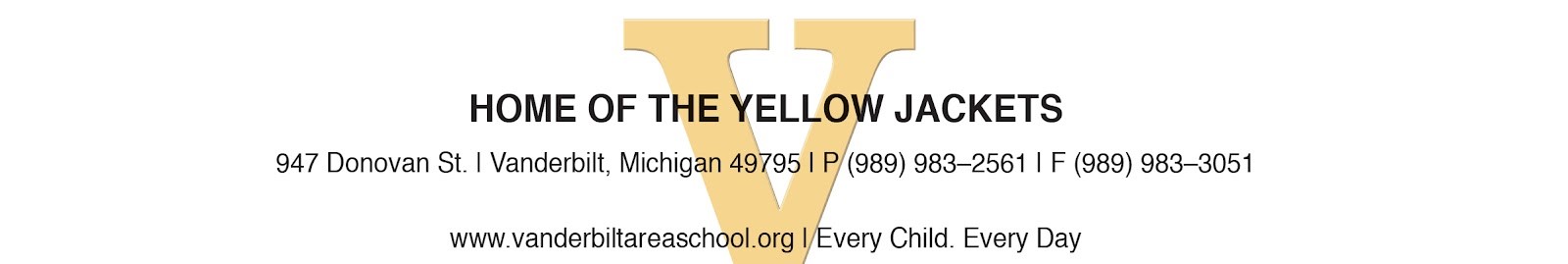 